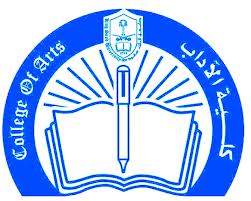 جامعة الملك سعود                                         مفردات المقرر:تاريخ الدولة الساسانية كلية الاداب                                                          الفصل الدراسي :الثاني                                                                  السنة الدراسية :1435-1436معلومات المحاضر :معلومات المقرر :طرق التدريس :التأكيد على ضرورة حصول الطالبات على 80% من درجات الأعمال الفصلية قبل تاريخ الاعتذار .الخطة الأسبوعية :اسم المحاضر منال السياريالساعات المكتبية الاحد-الاثنين-الثلاثاء-الاربعاءرقم المكتب77عنوان البريد الإلكتروني Msayrayksu.edu.saاسم المقررتاريخ الدولة الساسانيةرقم المقررترخ221توصيف المقررمعرفة تاريخ ايران القديم والحضارات التي تعاقبت على الهضبة الايرانيةدور ايران في تاريخ الشرق الادنى القديمالتعريف بالدولة الساسانية وعلاقتها بالرومان وبالعرب قبل الاسلام أسباب سقوط الدولة الساسانيةنواتج التعلم (المنصوص عليها في توصيف المقرر )الكتب الرئيسيةمعالم تاريخ الدولة الساسانية/مفيد العابدالدولة الساسانية/نصير الكعبيالمراجع التكميلية ( إنن وجد ) تاريخ ايران القديم/طه باقرمدخل الى تاريخ فارس وحضارتها/محمد فرزاتالنوعتقسيم الدرجاتتاريخ التقييم تاريخ التغذية الراجعة ( تزويد الطالبات بالنتيجة )الواجباتعروض(10)درجاتاختبارات قصيرةكتابة تقرير(20)درجةاختبارات فصلية(30)درجةاختبار نهائي40 درجة40 درجة40 درجةمذكرة إضافية ( مثال : شروط إعادة الاختبارات ) لظرف صحي او وفاة لاسمح اللهمذكرة إضافية ( مثال : شروط إعادة الاختبارات ) لظرف صحي او وفاة لاسمح اللهمذكرة إضافية ( مثال : شروط إعادة الاختبارات ) لظرف صحي او وفاة لاسمح اللهمذكرة إضافية ( مثال : شروط إعادة الاختبارات ) لظرف صحي او وفاة لاسمح اللهالأسبوعالعنوان 1مقابلة الطالبات وتوزيع مفردات المقرر2جغرافية ايران3الحضارات القديمة في ايران4حضارة عيلام وحضارة ميديا5الدولة الاخمينية6الحكم الاغريقي لايران7مصادر تاريخ الدولة الساسانية8قيام الدولة الساسانية واردشير المؤسس9قيام الدولة الساسانية واردشير المؤسس10ملوك الساسانيين واهم اعمالهم وعلاقات الدولتين الساسانية والبيزنطية11ملوك الساسانيين واهم اعمالهم وعلاقات الدولتين الساسانية والبيزنطية12التاريخ الحضاري(النظم الادارية –الاجتماعية-العسكرية –الدينية)13الحياة الاقتصادية14اثر الحضارة الساسانية في الحضارة الاسلامية ،سقوط الدولة الساسانية15أسبوع المراجعة أسبوع المراجعة 